Tisková zpráva Ekologického institutu Veronica„Zachránit planetu není úkol jednoduchý, ale jsme v tom spolu a právě v tom je naše síla!”, říkají studenti z letošní CO2 ligy.Praha 1. června 2023CO2 liga je celoroční klimatický vzdělávací program pro žáky 2. stupně ZŠ a středních škol, který zprostředkovává žákům informace o klimatické krizi a o tom, jak ovlivňuje jejich život. Nejlepší účastníci letošního, již třináctého, ročníku se setkali 1. června na závěrečné konferenci v reprezentativních prostorách Senátu. Zde prezentovali výsledky roční práce dalším týmům a významným hostům. Do letošního programu, který organizuje Ekologický institut Veronica, se letos přihlásilo přes 120 škol.V programu účastníci plnili mise na záchranu planety, kdy se žáci snaží symbolicky naplnit závazky Pařížské dohody a nedopustit oteplení planety o více než 1,5 stupně. Zabývají se problémem z pohledu sebe, své rodiny, školy, obce i státu. CO2 liga se zaměřuje nejen na vnitřní motivaci žáků a na jejich spolupráci, ale i na předávání zkušeností spolužákům a na kroky vedoucí ke změnám v obcích.“Vnímáme, že se nám podařilo ovlivnit některé spolužáky z hlediska více svědomitého chování ke snižování CO2. Jsme také rádi, že jsme pomohli k rozšíření povědomí o této problematice” sděluje tým CO2 takhle změnu z Českých Budějovic.První mise vedla účastníky k poznání jejich „protivníka” - klimatické krize. Zkusili ji umělecky ztvárnit, představit svým spolužákům a vytvořili informační kanál, skrze který prezentovali svůj postup v průběhu celého roku. Ve druhé misi si počítali svou uhlíkovou stopu a hledali možnosti, jak ji každý z účastníků může snížit. Formulované klimatické závazky se pak snažili dodržet po dobu dvou týdnů a mnohým se nakonec staly běžnou součástí každodenního života. V období Vánoc se zamysleli nad uhlíkovou stopou dárků a snažili se ji snížit - a to nejen dárky šetrnými k planetě, ale také výrobou biouhlu. Ve třetí misi se zaměřili na zlepšení klimaticky ohrožených míst ve svém okolí a navrhovali starostům jejich opatření. Jako finální úkol psali dopis ministrům a ministryním o tom, jak klimatickou krizi vnímají ze svého úhlu pohledu a uspořádali akci pro své školy a veřejnost, např. vegetariánský den, den s nižší uhlíkovu stopou nebo “zelený” den. “Jelikož jsme zjistili, že i my můžeme naším chováním pozitivně ovlivnit snížení uhlíkové stopy, snažíme se inspirovat ostatní studenty gymnázia, aby se také pokusili být, byť jen o trochu, ekologičtější” řeklo žáci z týmu Zelené GJJ z Litoměřic.Účastníky konference byly týmy žáků z těchto škol:Základní škola Jana Palacha v Kutné HořeZákladní škola, Ostrava-PorubaStřední škola obchodní, České BudějoviceZŠ ŽidlochoviceZákladní škola Havířov-ŠumbarkGymnázium a SOŠZE VyškovZŠ Jakuba Jana Ryby Rožmitál pod TřemšínemGymnáziun Evolution SázavskáZŠ VnorovyGymnázium Josefa JungmannaZákladní škola Máj I, České Budějovice Informace k soutěži naleznete na www.CO2liga.cz.Tento projekt byl podpořen grantem z Norských fondů.                  Akce se konala pod záštitou Ministerstva životního prostředí.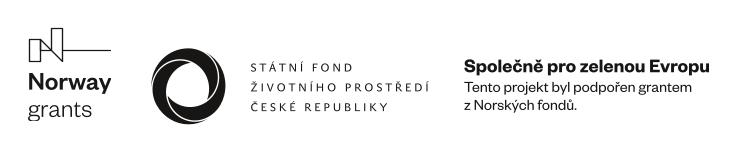 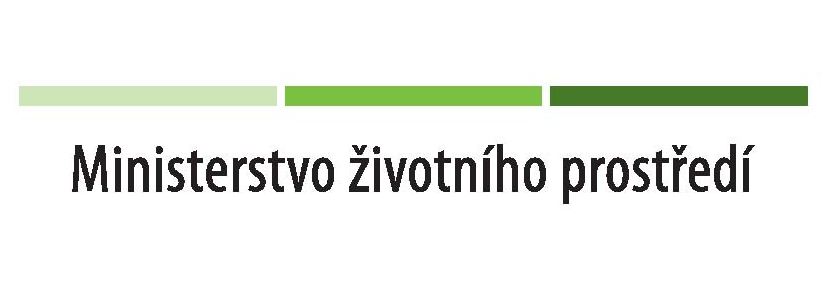 Co je CO2 liga?CO2 liga je celoroční environmentálně vzdělávací program, který zprostředkovává žákům informace o globální klimatické změně, o změnách, které můžeme očekávat v České republice, o možnostech, jak se na ně připravit (adaptace) a jak změnu klimatu zmírňovat (mitigace). Je určen pro týmy žáků 2. stupně ZŠ a žáky SŠ. Na školní rok jsou naplánovaná čtyři kola – mise. V každém z nich týmy CO2 ligy dostanou úvodní informace vysvětlující část problematiky spojené s klimatickými změnami a následně navázané úkoly, které mají během kola splnit. Pomocí úkolů  zjišťují, co sami s daným problémem můžou dělat a svou činnost zprostředkovávají ostatním žákům školy a veřejnosti. Plněním úkolů se posouvají k cíli - snaze naplnit závazky Pařížské dohody a zabránit tak oteplení Země.Závěr CO2 ligy patří každoročně slavnostní konferenci, kde se setkají týmy, které zvládly všechny mise a představí si navzájem, na čem po celý školní rok pracovaly. Závěrečná konference se koná v prostorách Senátu Parlamentu ČR v Praze. CO2 liga má vlastní webovou stránku https://co2liga.cz/